Об утверждении порядка размещения сведений о доходах, расходах, об имуществе и обязательствах имущественного характера лиц, замещающих   муниципальные должности и должности муниципальной службы администрации сельского поселения Бурлинский сельсовет муниципального района Гафурийский район Республики Башкортостан и членов их семей,  на официальном сайте сельского поселения Бурлинский сельсовет муниципального района Гафурийский район  Республики Башкортостан и предоставления этих сведений средствам массовой информации для опубликованияВ соответствии с Федеральным законом от 25 декабря . №273 –ФЗ «О противодействии коррупции», Указом Президента Российской Федерации от 8 июля . № 613 «Вопросы противодействия коррупции»,  руководствуясь Уставом  сельского поселения Бурлинский сельсовет  муниципального района Гафурийский район Республики Башкортостан ПОСТАНОВЛЯЮ:1. Утвердить  Порядок размещения сведений о доходах, расходах, об  имуществе и обязательствах имущественного характера лиц, замещающих   муниципальные должности и должности муниципальной службы и  специалистов, не отнесенных к муниципальной должности администрации сельского поселения Бурлинский сельсовет муниципального района Гафурийский район Республики Башкортостан  и членов их семей,  на официальном сайте сельского поселения Бурлинский сельсовет  муниципального района Гафурийский район  Республики Башкортостан и предоставления этих сведений средствам массовой информации для опубликования, согласно приложению.2. Управляющему делами сельского поселения Салимьяновой А.Н.  ознакомить с настоящим постановлением  муниципальных служащих и специалистов сельского поселения.3.  Контроль за исполнением  настоящего постановления возложить на   управляющего делами Салимьянову А.Н.4. Настоящее постановление вступает в силу со дня его подписания и подлежит официальному обнародованию.Глава сельского поселенияБурлинский сельсовет                                                             Р.Х.ХисматуллинИсп. Салимьянова А.Н.(834740)2-33-21Приложениек постановлениюот 22.12. 2014 № 29Порядок размещения сведений о доходах, расходах, об  имуществе и обязательствах имущественного характера лиц, замещающих   муниципальные должности и должности муниципальной службы в  администрации  сельского поселения Бурлинский  сельсовет  муниципального района Гафурийский район   Республики Башкортостан  и членов их семей,  на официальном сайте сельского поселения Бурлинский сельсовет  муниципального района Гафурийский  район  Республики Башкортостан и предоставления этих сведений средствам массовой информации для опубликования1. Настоящим порядком устанавливаются обязанности кадровой службы администрации  сельского поселения Бурлинский сельсовет по размещению сведений о доходах, расходах, об  имуществе и обязательствах имущественного характера лиц, замещающих муниципальные должности и должности муниципальной службы администрации сельского поселения  Бурлинский  сельсовет муниципального района Гафурийский  район Республики Башкортостан , их супругов и несовершеннолетних детей на официальном сайте   сельского поселения  Бурлинский  сельсовет муниципального района Гафурийский  район Республики Башкортостан в информационно-телекоммуникационной сети «Интернет» (далее - официальный сайт) и предоставлению этих сведений средствам массовой информации для опубликования в связи с их запросами, если федеральными законами не установлен иной порядок размещения указанных сведений и (или) их предоставления   средствам массовой информации для опубликования.2. На официальном сайте  сельского поселения Бурлинский сельсовет муниципального района Гафурийский район Республики Башкортостан размещаются и средствам массовой информации предоставляются для опубликования следующие сведения о доходах, расходах, об имуществе и обязательствах имущественного характера муниципальных служащих  администрации  сельского поселения Бурлинский сельсовет муниципального района  Гафурийский район Республики Башкортостан, лиц, занимающих должности муниципальной службы ,замещение которых влечет за собой размещение таких сведений, а также сведений о доходах, расходах, об имуществе и обязательствах имущественного характера их супруг (супругов) и несовершеннолетних детей (по форме согласно приложению) :а) перечень объектов недвижимого имущества, принадлежащих муниципальному служащему, лицу, замещающему  должность муниципальной службы администрации сельского поселения  Бурлинский сельсовет муниципального района Гафурийский район Республики Башкортостан   его супруге (супругу) и несовершеннолетним детям на праве собственности или находящихся в их пользовании, с указанием вида, площади и страны расположения каждого из таких объектов;б) перечень транспортных средств с указанием вида и марки, принадлежащих на праве собственности муниципальному служащему, лицу, замещающему должность муниципальной службы администрации сельского поселения Бурлинский сельсовет муниципального района  Гафурийский район Республики Башкортостан, его супруге (супругу) и несовершеннолетним детям;в) декларированный годовой доход муниципального служащего, лица, замещающего   должность муниципальной службы администрации муниципального образования –  сельское поселение Бурлинский сельсовет, его супруги (супруга) и несовершеннолетних детей;г) сведения об источниках получения средств, за счет которых совершена сделка по приобретению земельного участка, другого объекта недвижимого имущества, транспортного средства, ценных бумаг, акций (долей участия, паев в уставных (складочных) капиталах организаций), если сумма сделки превышает общий доход муниципального служащего,  лица, замещающего должность муниципальной службы администрации сельского поселения Бурли нский сельсовет  и его супруги (супруга) за три последних года, предшествующих совершению сделки.3. В размещаемых на официальном сайте сельского поселения Бурлинский сельсовет муниципального района Гафурийский  район и предоставляемых  средствам массовой информации для опубликования сведениях о доходах, расходах, об имуществе и обязательствах имущественного характера, запрещается указывать:а) иные сведения (кроме указанных в пункте 2 настоящего порядка) о доходах муниципального служащего, лица, замещающего должность муниципальной службы                                                                                                   администрации –  сельское поселение   Бурлинский сельсовет его супруги (супруга) и несовершеннолетних детей, об имуществе, принадлежащем на праве собственности названным лицам, и об их обязательствах имущественного характера;б) персональные данные супруги (супруга), детей и иных членов семьи муниципального служащего, лица, замещающего должность муниципальной службы администрации муниципального образования – сельское поселение Бурлинский сельсовет в) данные, позволяющие определить место жительства, почтовый адрес, телефон и иные индивидуальные средства коммуникации муниципального служащего, лица, замещающего  должность муниципальной службы администрации сельского поселения Бурлинский сельсовет , его супруги (супруга), детей и иных членов семьи;г) данные, позволяющие определить местонахождение объектов недвижимого имущества, принадлежащих муниципальному служащему, лицу, замещающему   должность муниципальной службы администрации сельского поселения Бурлинский  сельсовет его супруге (супругу), детям, иным членам семьи на праве собственности или находящихся в их пользовании;д) информацию, отнесенную к государственной тайне или являющуюся конфиденциальной.4. Сведения о доходах, расходах, об имуществе и обязательствах имущественного характера, указанные в пункте 2 настоящего порядка, за весь период замещения муниципальным служащим, лицом, замещающим должность муниципальной службы, замещение которых влечет за собой размещение его сведений о доходах, расходах, об имуществе и обязательствах имущественного характера, а также сведения о доходах, расходах, об имуществе и обязательствах имущественного характера его супруги (супруга) и несовершеннолетних детей находятся на официальном сайте сельского поселения Бурлинский сельсовет муниципального района – Гафурийский район  и ежегодно обновляются в течение 14 рабочих дней со дня истечения срока, установленного для их подачи.5. Размещение на официальных сайтах сведений о доходах, расходах, об имуществе и обязательствах имущественного характера, указанных в пункте 2 настоящего порядка, представленных муниципальными служащими, лицами, замещающими должности муниципальной службы администрации сельского поселения Бурлинский  сельсовет, и членами их семей обеспечивается  уполномоченным лицом.6. Уполномоченное лицо администрации сельского поселения Бурлинский  сельсовет:а) в течение трех рабочих дней со дня поступления запроса от средства массовой информации сообщают о нем служащему (работнику), в отношении которого поступил запрос;б) в течение семи рабочих дней со дня поступления запроса от средства массовой информации обеспечивают предоставление ему сведений, указанных в пункте 2 настоящего порядка, в том случае, если запрашиваемые сведения отсутствуют на официальном сайте.7. Уполномоченное лицо , обеспечивающее размещение сведений о доходах, расходах, об имуществе и обязательствах имущественного характера на официальном сайте сельского поселения Бурлинский сельсовет  муниципального района Гафурийский  район  и их представление средствам массовой информации для опубликования, несет в соответствии с законодательством Российской Федерации ответственность за несоблюдение настоящего порядка, а также за разглашение сведений, отнесенных к государственной тайне или являющихся конфиденциальными.Приложение к Порядку СВЕДЕНИЯ о доходах, расходах, об имуществе и обязательствах имущественного характера лиц, замещающих муниципальные должности и должности муниципальной службы администрации  сельского поселения Бурлинский сельсовет  муниципального района  Гафурийский район Республики Башкортостан и членов их семей. БАШ?ОРТОСТАН РЕСПУБЛИКА№ЫГАФУРИ РАЙОНЫ МУНИЦИПАЛЬ РАЙОНЫБУРЛЫ АУЫЛ СОВЕТЫАУЫЛ БИЛӘМӘ№ЕХАКИМИӘТЕ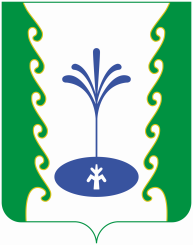 РЕСПУБЛИКА БАШКОРТОСТАН              АДМИНИСТРАЦИЯСЕЛЬСКОГО ПОСЕЛЕНИЯ БУРЛИНСКИЙ СЕЛЬСОВЕТМУНИЦИПАЛЬНОГО РАЙОНАГАФУРИЙСКИЙ РАЙОН?АРАР«22» декабрь 2014й.№  29ПОСТАНОВЛЕНИЕ«22» декабря 2014г.№Ф.И.О.Должность	Общая сумма декларированного годового дохода за 20____г. (руб.)	Перечень объектов недвижимого имущества, принадлежащих на праве собственности или находящихся в пользованииПеречень транспортных средств принадлежащих на праве собственности (вид, маркаСведения об источниках получения средств, за счет которых совершена сделкаВид объектов недвижимостиВид объектов недвижимостиПриобретение зем. участка, и других объектов недвижимостиТранспортных средствЦенных   бумаг, акций (долей участия, паев в уставных (складочных) капиталах организаций),Площадь(кв.м.)	Страна расположения	